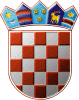 	REPUBLIKA HRVATSKA	DRŽAVNO IZBORNO POVJERENSTVO	REPUBLIKE HRVATSKEKLASA:	003-08/21-01/01URBROJ:	507-02/01-21-50/1Zagreb, 	21. srpnja 2021.IZVADAK IZ ZAPISNIKA261. sjednice Državnog izbornog povjerenstva Republike Hrvatskeodržane korištenjem elektroničkih sredstava komunikacije 21. srpnja 2021.Dnevni red je prihvaćen te je na sjednici usvojeno:Ad.1. Odluka kojom se utvrđuje da će dužnost predsjednika Povjerenstva obavljati potpredsjednik Damir Kontrec      	                   Tajnica  			                                            Potpredsjednica               Albina Rosandić, v.r.                    			          Ana Lovrin, v.r.